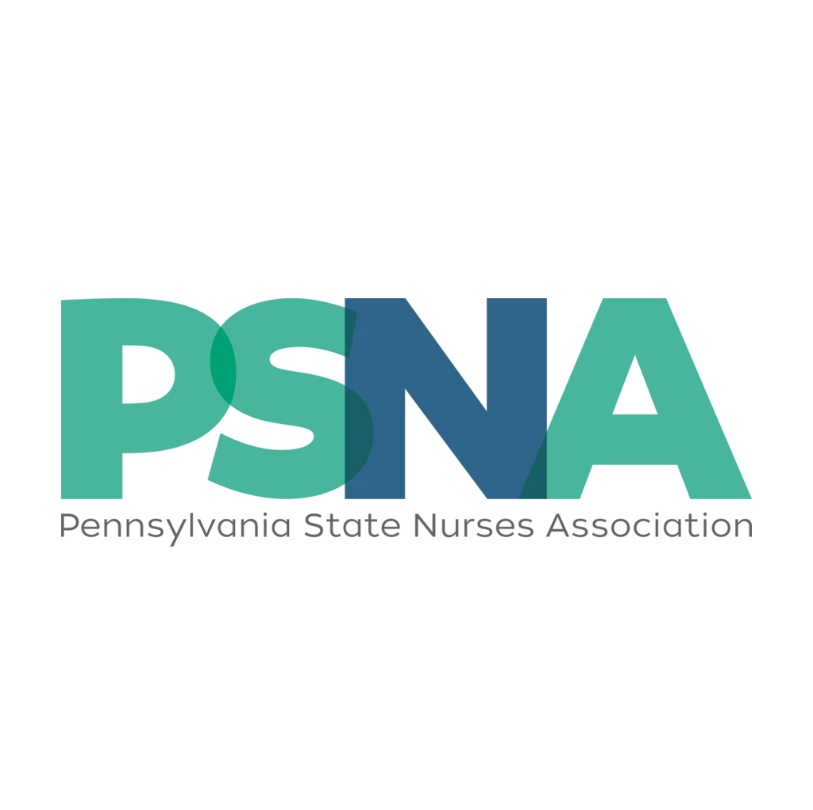 Disclosure FormName and Credentials: Date: To participate in accredited education, all individuals who have the ability to influence and/or control the content of an accredited activity must disclose all financial relationships with all companies - whose primary business is producing, marketing, selling, re-selling, or distributing healthcare products used by or on patients - over the past 24 months. What to DiscloseThere is no minimum financial threshold; you must disclose all financial relationships, regardless of the amount, with companies as described above; only disclose your own financial relationships, not those of your spouse or life partner.Disclose all financial relationships regardless of whether or not you view the relationships as relevant to the activity. The Nurse Planner will determine if the information that you provide is relevant to the topics of the accredited activity in which you will participate. Within the past 24 months, have you received financial support (in any amount) from an ineligible company (including employment, consulting, research grant support, honoraria, etc.)?No. In the past 24 months, I have not had a financial relationship with an ineligible company. Yes. In the past 24 months, I have an existing and/or have had a financial relationship with an ineligible company (list the name of the ineligible company and the type of relationship below). Company/Relationship: Attestation By completing this form, you attest to the following:You have disclosed all financial relationships and will disclose those deemed relevant to learners.The content and/or presentation of the information with which you are involved will promote quality or improvements in health care and will not promote a specific proprietary business interest of a commercial interest. Content for this activity, including any presentation of therapeutic options, will be balanced, evidence-based and commercially unbiased.You presentation/content may need to be reviewed prior to this activity, and I will provide educational content and resources in advance as requested.If you are providing recommendations involving clinical medicine, they will be based on evidence that is accepted within the profession of medicine as adequate justification for their indications and contraindications in the care of patients. All scientific research referred to will conform to the generally accepted standard of experimental design, data collection and analysis.Reviewed 03/2023